               Plán činnosti – listopad 2017                               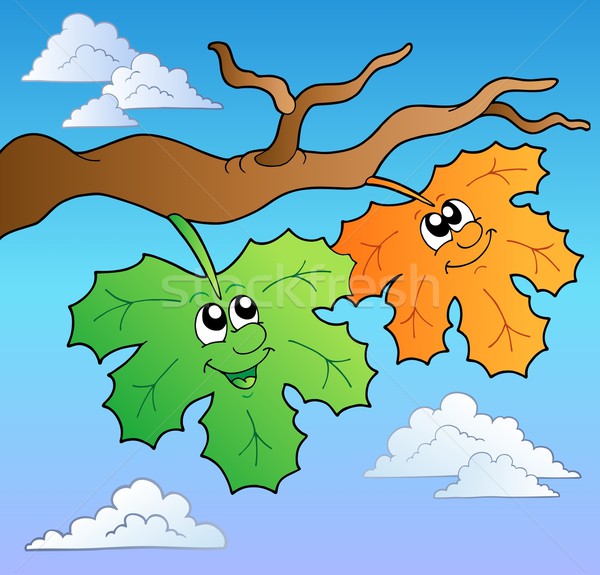 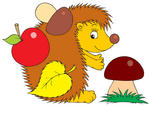 DatumČasMístoObsahPartnerVstupnéZodp.Od 1. 11.Ve třídáchIntegrovaný blok: „Bílý den a černá noc“ Podtéma: „Na svatého Martina“Pg. pracovnice7. 11.10,00Divadlo P.B.„Malá čarodějnice“ – pro předškolní dětiMKZ Jeseník60,- KčA. ObzinováupřesnímeMŠPreventivní vyšetření zrakuPrima Vizus150,- KčJ. MatlochováOd 13. 11.Ve třídáchPodtéma: „Černé není jenom peklo“Pg. pracovnice16. 11.MŠInkasní výběr plateb - prosinecL.Pecinová17. 11.Státní svátek – provoz přerušenJ.MatlochováOd 20. 11.Ve třídáchPodtéma: „Čertíku, Bertíku, co to neseš v pytlíku?“Pg. pracovnice27. 11.16,00Tř. BerušekBeseda o školní zralostiUčitelky ZŠJ. Zacpálková27. 11.7,00-9,0011,30-16,00MŠTPlatby v hotovosti - prosinecL.Pecinová28. 11.7,00-9,0011,30-16,00MŠDPlatby v hotovosti - prosinecL.Pecinová29. -  30. 11.15,00 -16,30MŠTvořivá dílna – zdobení perníčkůRodiče s dětmiPg.pracovnicePřipravujeme:6. 12..16,30Kino Pohoda„Po čertech príma odpoledne“ – s Mikulášskou nadílkou Interaktivní divadlo s logohraním Havířov60,- KčPg. pracovnice PS rodičů